PRESENTACION: Con fecha 29 y 30 de septiembre del presente año, se hizo la segunda entrega de víveres a 194 familias priorizadas en adisa con un kit básico de alimento.Queremos agradecer a RECOM y a Shihoko, por el apoyo, ya que de esta manera las familias pueden ayudarse con este alimento, esto de acuerdo con el número de miembros que tienen sus familias, para algunos quizás alcanzará unos 15 días, para otros menos y algunos más, pero es el promedio; con el poco trabajo que pueden conseguir cubren los demás días.Gracias de todo corazón.SITUACION DE COVID EN GUATEMALA:A la fecha del presente informe, casos activos 8,052, casos acumulados 94,182, casos recuperados 82,828, casos fallecidos registrados 3,302, letalidad 3.5%.Santiago Atitlán, de acuerdo con el tablero de alerta estamos en rojo, aunque ya no hay toque de queda, si hay restricciones en cuando a reuniones, servicios religiosos, actividades sociales, actividades deportivas esto de acuerdo con el aforo de las instalaciones donde se realiza. PREPARACION Y DE LOS KITS DE VIVERES: De acuerdo con nuestras normas financieras fue necesario realizar las cotizaciones respectivas, días antes se prepararon los kits, y se cita a las familias de acuerdo con nuestro protocolo. Contenido de los kits.50 libras de maíz 5 libras de frijol5 libras de arroz2 libras de azúcar Resumen de beneficiarios:194 kits entregados a familias,1,032 personas beneficiadas por los kits entregados (que constituyen los miembros de familias de las personas con discapacidad. Distribución por áreas: 39 kits fueron entregados para familias en las comunidades del municipio de San Lucas Tolimán.27 kits en la comunidad de Cerro de Oro.128 kits en los cantones y aldeas cercanas al municipio de Santiago Atitlán.Registro de las entregas:Seguimos utilizando para la recolección de información en la aplicación Kobo Collection, que nos permite obtener las entregas en tiempo real.INFORMACION FINANCIERA:RESUMEN DE GASTOS SEGUNDA ENTREGA:RESULTADO SOBRE ENTREVISTA DE NECESIDADES:ADISA ha realizado un monitoreo para conocer la utilización que las familias les han dado a los kits de alimentos. Conocer además las necesidades prioritarias de las familias y su situación actualizada en este tiempo de pandemia del Covid – 19. Se adjunta el resultado de la encuesta. RECIBO DE 4ta. TRANSFERENCIA RECIBIDA: Se adjunta. FOTOGRAFIAS: 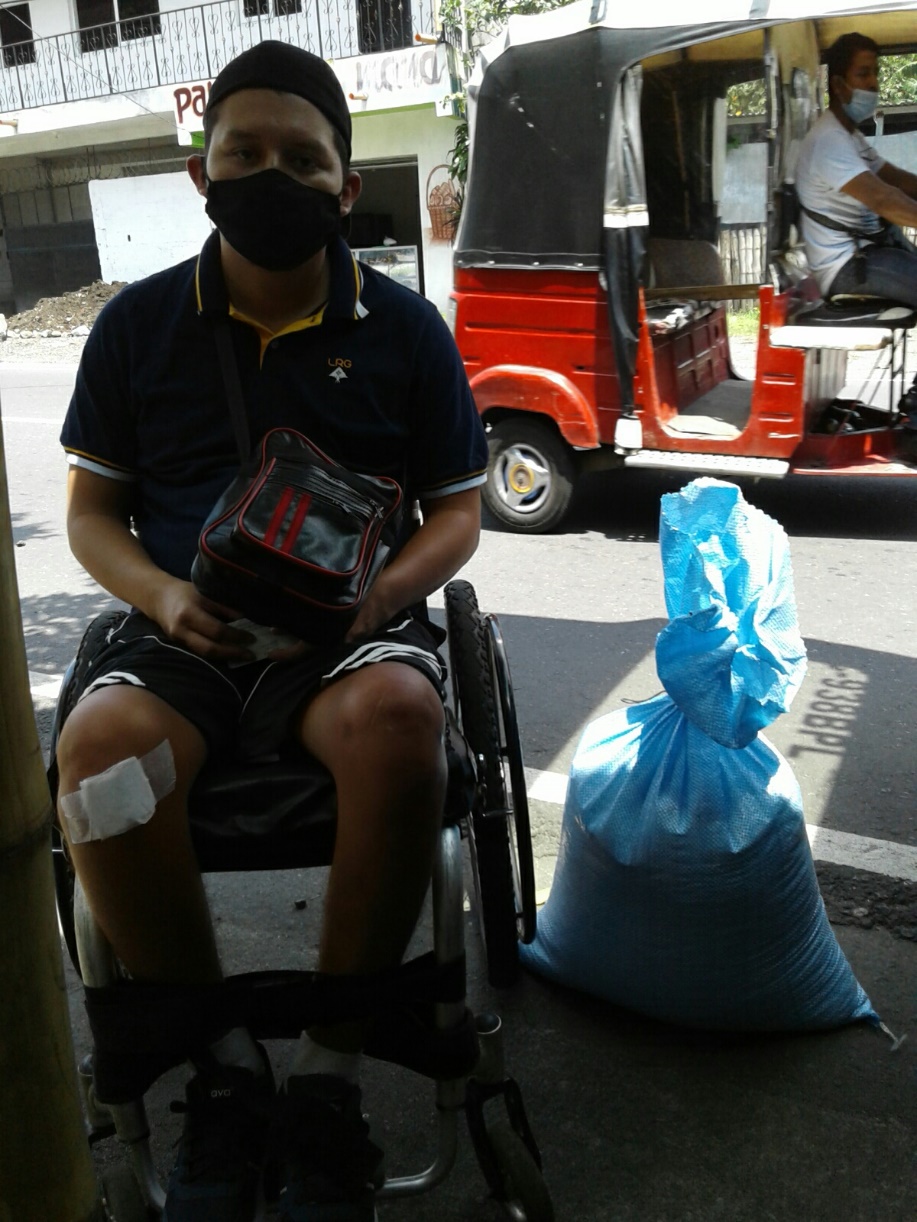 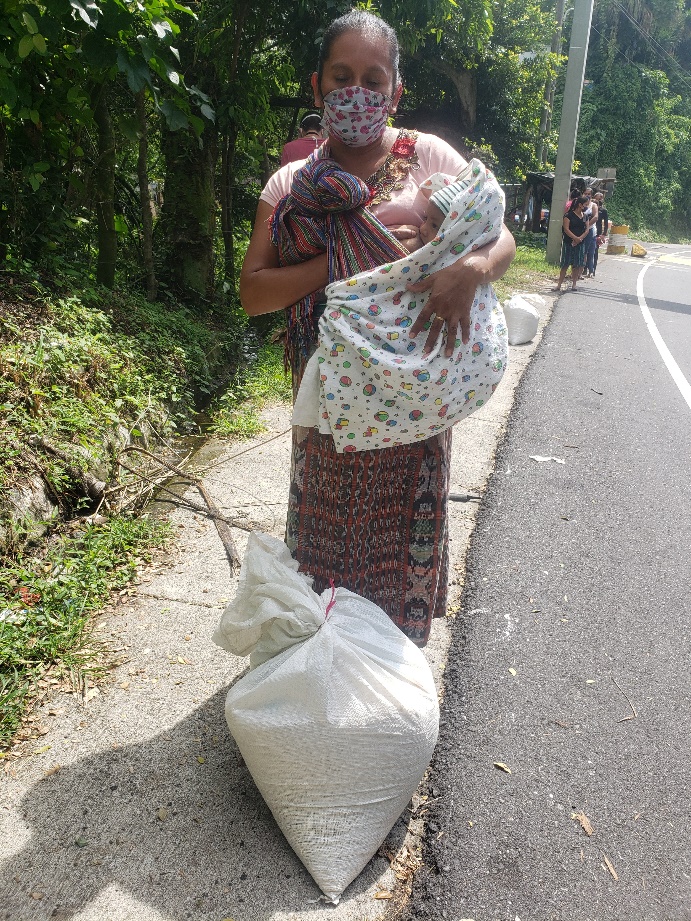 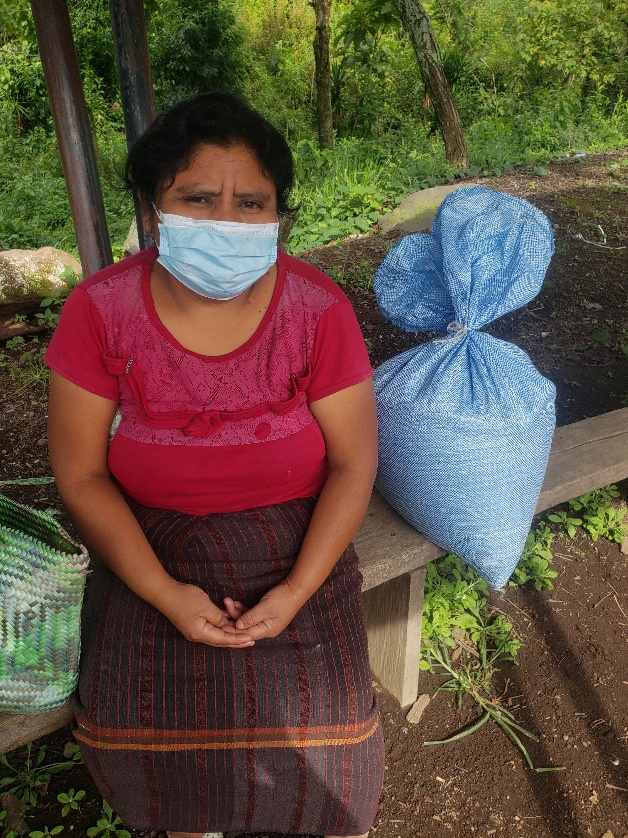 FechaDescripción Recibida Gastos Saldo 6/08/20201era. Transferencia recibida Q 22,594.77  Q 22,594.77 3/08/20202da. Transferencia recibida Q   3,767.76  Q 26,362.53 19, 20 y 21 /08/20201era. Entrega de víveres  Q 15,451.50  Q 10,911.03 31/08/20203era. Transferencia recibida Q 15,068.19  Q 25,979.22 29 y 30/10/20202da. Entrega de víveres Q 18,255.30  Q   7,723.92 5/10/20204ta. Transferencia recibida Q 22,830.93  Q 30,554.85 CantidadCostoDescripciónTotal90 Q     130.00 Quintales de maíz Q       11,700.00 3.92 Q     340.00 Quintales de azúcar Q         1,332.80 5.55 Q     550.00 Quintales de frijol negro Q         3,052.50 7 Q     310.00 Quintales de arroz Q         2,170.00 TotalTotalTotal Q       18,255.30 